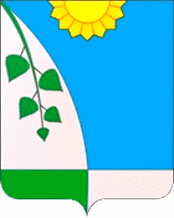 СОВЕТ ДЕПУТАТОВ СЕЛЬСКОГО ПОСЕЛЕНИЯ БУЖАРОВСКОЕ ИСТРИНСКОГО МУНИЦИПАЛЬНОГО РАЙОНАМОСКОВСКОЙ ОБЛАСТИРЕШЕНИЕот 26.08.2016 г. № 7/4             О порядке оказания единовременнойадресной материальной помощи гражданам, находящимсяв трудной жизненной ситуации или кризисной ситуации, имеющим место жительства в сельском поселенииБужаровское Истринского муниципального районаВ соответствии с Федеральным законом от 06.10.2003 г. № 131-ФЗ "Об общих принципах организации местного самоуправления в Российской Федерации", Законом Московской области от 30.12.2013 № 189/2013-ОЗ "О государственной социальной помощи и экстренной социальной помощи в Московской области", постановлением Правительства Московской области от 20.07.2015 № 585/27 "Об утверждении Порядка оказания экстренной социальной помощи и перечня видов доходов, учитываемых в целях оказания экстренной социальной помощи гражданам, попавшим в трудную жизненную ситуацию", Уставом сельского поселения Бужаровское и в целях социальной поддержки населения Совет депутатов сельского поселения Бужаровское РЕШИЛ:1. Утвердить Положение о порядке оказания единовременной адресной материальной помощи гражданам, находящимся в трудной жизненной ситуации или кризисной ситуации, имеющим место жительства в сельском поселении Бужаровское Истринского муниципального района Московской области (приложение 1).2. Утвердить Положение о комиссии по рассмотрению заявлений об оказании единовременной адресной материальной помощи гражданам, находящимся в трудной жизненной ситуации или кризисной ситуации, имеющим место жительства в сельском поселении Бужаровское Истринского муниципального района Московской области (приложение 2).3. Настоящее Решение вступает в силу с момента подписания.4. Разместить настоящее Решение на официальном сайте сельского поселения Бужаровское Истринского муниципального района Московской области.5. Контроль за выполнением настоящего решения оставляю за собой.Глава сельского поселения Бужаровское		             	             	   	   А.В. АйрапетовПриложение 1	к Решению Совета депутатов сельскогопоселения Бужаровское№ 7/4 от 26.08.2016 г.ПОЛОЖЕНИЕо порядке оказания единовременной адресной материальной помощи гражданам, находящимся в трудной жизненной ситуации или кризисной ситуации, имеющим место жительства в сельском поселении Бужаровское Истринского муниципального района Московской области1. Настоящее Положение устанавливает правовые и организационные основы оказания единовременной адресной материальной помощи гражданам, находящимся в трудной жизненной ситуации или кризисной ситуации, имеющим место жительства в сельском поселении Бужаровское Истринского муниципального района (далее - адресная помощь), из бюджета сельского поселения отдельным категориям граждан, проживающих на территории сельского поселения Бужаровское.2. Основные понятия и определения, используемые в настоящем Положении:1) трудная жизненная ситуация - ситуация, объективно нарушающая жизнедеятельность семьи или гражданина (инвалидность, неспособность к самообслуживанию в связи с преклонным возрастом, болезнью, сиротство, безнадзорность, малообеспеченность, безработица, отсутствие определенного места жительства, конфликты и жестокое обращение в семье, одиночество и тому подобное), которую они не могут преодолеть самостоятельно;2) кризисная ситуация - ситуация, сложившаяся под воздействием стихийных, техногенных аварий, террористических актов, пожаров, взрывов бытового газа, повлекших за собой человеческие жертвы, вред здоровью, повреждение (утрату) жилого помещения (имущества, находящегося в нем), являющегося постоянным местом жительства гражданина;3) единовременная адресная помощь - предоставление гражданам, имеющим место жительства в сельском поселении Бужаровское, единовременных денежных выплат в случае возникновения у них трудной жизненной или кризисной ситуации;4) семья - лица, связанные родством, совместно проживающие и ведущие совместное хозяйство;5) одиноко проживающий(ая) гражданин - лицо, проживающее одиноко, не имеющее близких родственников, обязанных содержать его по закону;6) среднедушевой доход - доход, приходящийся на одного члена семьи, рассчитанный путем деления среднего совокупного дохода на число членов семьи;7) прожиточный минимум - стоимостная оценка потребительской корзины, а также обязательные платежи и сборы. Величина прожиточного минимума на душу населения определяется Правительством Московской области.3. В соответствии с настоящим Положением получателями единовременной адресной помощи могут являться:а) одиноко проживающий гражданин, попавший в трудную жизненную ситуацию, - лицо, попавшее в трудную жизненную ситуацию, имеющее место жительства в сельском поселении Бужаровское, самостоятельно ведущее домашнее хозяйство, не имеющее других родственников, зарегистрированных совместно с ними по месту жительства, среднедушевой доход которых ниже двукратной величины прожиточного минимума, установленного в Московской области на душу населения для соответствующей социально-демографической группы населения на соответствующий период;б) семья, попавшая в трудную жизненную ситуацию, - лица, попавшие в трудную жизненную ситуацию, связанные отношениями родства и (или) свойства, имеющие место жительства в одном жилом помещении сельское поселение Бужаровское и ведущие совместное хозяйство, среднедушевой доход которых, определенный в целях оказания материальной помощи, ниже двукратной величины прожиточного минимума, установленного в Московской области на душу населения для соответствующей социально-демографической группы населения на соответствующий период;в) гражданин, попавший в кризисную ситуацию, повлекшую за собой повреждение (утрату) жилого помещения (имущества, находящегося в нем), - лицо, имеющее место жительства в сельском поселении Бужаровское, самостоятельно ведущее домашнее хозяйство, не имеющее других родственников, зарегистрированных совместно с ним по месту жительства, попавшие в кризисную ситуацию, повлекшую за собой повреждение (утрату) жилого помещения (имущества, находящегося в нем), являющегося его постоянным местом жительства;г) семья, попавшая в кризисную ситуацию, повлекшую за собой повреждение (утрату) жилого помещения (имущества, находящегося в нем), - лица, связанные отношениями родства и (или) свойства, имеющие место жительства в одном жилом помещении в сельском поселении Бужаровское, попавшие в кризисную ситуацию, повлекшую за собой повреждение (утрату) жилого помещения (имущества, находящегося в нем), являвшегося их постоянным местом жительства;д) граждане, освободившиеся из мест лишения свободы для оформления паспорта гражданина Российской Федерации, медицинской книжки, водительского удостоверения, справки медицинского осмотра.4. Выплаты гражданам, категории которых предусмотрены пунктом 3 настоящего Положения, назначаются по решению Комиссии об оказании единовременной адресной материальной помощи гражданам, находящимся в трудной жизненной ситуации или кризисной ситуации, имеющим место жительства в сельском поселении Бужаровское Истринского муниципального района Московской области (далее - Комиссия), на основании следующих документов:а) письменного заявления гражданина на имя Руководителя Администрации сельского поселения Бужаровское (в заявлении в обязательном порядке указываются ФИО, адрес регистрации и место проживания, контактный телефон, причина обращения за адресной помощью);б) паспорта или документа, удостоверяющего личность заявителя в соответствии с законом Российской Федерации;в) паспорта совершеннолетнего члена семьи заявителя;г) свидетельства о браке (о расторжении брака);д) свидетельства о рождении ребенка;е) выписки из домовой книги, копии финансового лицевого счета или иного документа, подтверждающего количество лиц, зарегистрированных по месту жительства заявителя;ж) акта обследования материально-бытовых условий с обоснованием необходимости оказания адресной помощи (составляется секретарем комиссии).В акте должна быть описана трудная жизненная или кризисная ситуация, в которой оказался заявитель, материально-бытовые условия, состав семьи, совокупный доход семьи, заключение о нуждаемости в оказании материальной помощи.В случаях, указанных в подпунктах "б" и "г" пункта 3 настоящего Положения, заявление может быть подано одним из членов семьи.По усмотрению заявителя заявление может быть подано лично, почтовым отправлением или по форме электронного документа с электронно-цифровой подписью с использованием информационно-телекоммуникационных сетей общего пользования.К документам, подтверждающим доходы и трудную жизненную ситуацию, относятся:а) документы, подтверждающие сведения о доходах заявителя и всех членов его семьи за три календарных месяца, предшествующих месяцу подачи заявления;б) справка, подтверждающая факт установления инвалидности;в) документ, подтверждающий факт установления пенсии;г) заключение (справка) медицинской организации, подтверждающее наличие заболевания (болезни);д) свидетельство о смерти;е) трудовая книжка;ж) справка органов службы занятости о регистрации гражданина (члена его семьи) в качестве безработного (для неработающих членов семьи трудоспособного возраста, за исключением обучающихся по очной форме обучения в образовательных организациях);з) постановление о возбуждении уголовного дела по факту хищения документов и (или) денег;и) справка органов исправительного учреждения об освобождении гражданина из мест лишения свободы.Для подтверждения наличия обстоятельств, являющихся основанием для оказания адресной помощи в трудной жизненной ситуации, заявитель вправе представить дополнительно другие документы, подтверждающие сложившуюся трудную жизненную ситуацию.К документам, подтверждающим кризисную ситуацию в случае повреждения (утраты) жилого помещения (имущества, находящегося в нем), относятся:а) справка ОНД по Истринскому району ГУ МЧС России по Московской области;б) акта обследования поврежденного (утраченного) жилого помещения (имущества, находящегося в нем) Комиссии, утвержденной постановлением Руководителя Администрации сельского поселения Бужаровское.Документы представляются заявителем в копиях с предъявлением подлинников для сверки или копиях, заверенных в соответствии с законодательством Российской Федерации.•	Заявитель несет ответственность за достоверность представленных сведений, а также документов, в которых они содержатся.•	В течение 15 дней после обращения гражданина со всеми необходимыми документами его заявление рассматривается Комиссией. Состав Комиссии, порядок ее работы и полномочия утверждаются постановлением Руководителя Администрации сельского поселения Бужаровское.•	Заключение о необходимости назначения адресной помощи принимается Комиссией, которая готовит решение о размере материальной помощи или ее отказе на основании документов, указанных в настоящем Положении. •	При отрицательном решении Комиссии заявителю направляется в течение 5 рабочих дней со дня принятия соответствующего решения, письменное уведомление.•	Заключение Комиссии оформляется протоколом и вместе с постановлением Руководителя Администрации сельского поселения Бужаровское на оказание единовременной адресной помощи и пакетом документов направляется в отдел бухгалтерского учета и отчетности Администрации.•	Администрация сельского поселения Бужаровское является главным распорядителем средств бюджета, выделяемых для финансирования расходов на оказание адресной помощи.•	Расходы на оказание адресной помощи в виде денежной выплаты осуществляются отделом бухгалтерского учета и отчетности на основании постановления Руководителя сельского поселения Бужаровское на лиц, получающих адресную помощь.•	Выплата адресной помощи производится через кассу администрации сельского поселения Бужаровское.•	При необходимости для принятия решения Комиссией направляются дополнительные запросы в рамках межведомственного взаимодействия. В этом случае срок, в течение которого принимается решения об оказании либо об отказе в оказании материальной помощи, продлевается до 30 календарных дней.5. Основаниями для отказа в предоставлении адресной помощи являются:- заявитель не относится к категории граждан, имеющих право на ее получение;- непредоставление документов, указанных в настоящем Положении, либо предоставление неполных или недостоверных сведений;- превышение среднедушевого дохода заявителя (семьи заявителя) над двукратной величиной прожиточного минимума, установленного в Московской области на душу населения для соответствующей социально-демографической группы на соответствующий период;- отказ заявителя от обследования материально-бытовых условий проживания;- наличие в семье трудоспособных граждан, не предпринимающих никаких действий по своему трудоустройству (отсутствие обращений о постановке на учет в службе занятости населения), а также, если в состав семьи входят неработающие матери, осуществляющие уход за детьми старше 3 лет, за исключением случаев ухода за ребенком-инвалидом.6. Адресная помощь оказывается при наличии финансовых средств в бюджете сельского поселения Бужаровское на усмотрении Комиссии в следующих размерах:а) гражданам, попавшим в трудную жизненную ситуацию, - до 25 000 рублей;в) семьям, попавшим в трудную жизненную ситуацию, - до 5 000 рублей на каждого члена семьи;б) при кризисной ситуации, повлекшей за собой повреждение (утрату) жилого помещения (имущества, находящегося в нем), - до 5 000 рублей на каждого члена семьи, зарегистрированного в данном помещении, являющемся их постоянным местом жительства;- одиноко проживающим гражданам, не имеющим других родственников, зарегистрированных с ними в одном жилом помещении, являющемся его постоянным местом жительства, - до 15 000 рублей;в) гражданам, освободившимся из мест лишения свободы, для оформления паспорта Российской Федерации, медицинской книжки, водительского удостоверения, справки медицинского осмотра - до 5 000 рублей.•	Размер адресной помощи не может превышать 30 000 рублей.•	Предоставление адресной помощи осуществляется не чаще одного раза в год с даты оказания предыдущей адресной помощи. В исключительных случаях адресная социальная помощь может оказываться повторно исходя из реальной жизненной ситуации заявителя.7. Контроль за расходованием средств бюджета муниципального образования сельское поселение Бужаровское, предусмотренных Положением, осуществляет Главный бухгалтер Администрации сельского поселения Бужаровское.Приложение 2	к Решению Совета депутатов сельскогопоселения Бужаровское№ 7/4 от 26.08.2016 г.ПОЛОЖЕНИЕо комиссии по рассмотрению заявлений об оказании единовременной адресной материальной помощи гражданам, находящимся в трудной жизненной ситуации или кризисной ситуации, имеющим место жительства в сельском поселении Бужаровское Истринского муниципального района Московской области1.1. Положение определяет порядок деятельности комиссии по рассмотрению заявлений об оказании единовременной адресной помощи гражданам, находящимся в трудной жизненной ситуации и имеющим место жительства в сельском поселении Бужаровское (далее - Комиссия).1.2. Заседание Комиссии считается правомочным, если на нем присутствует не менее двух третей от установленного числа ее членов.1.3. Заседание Комиссии ведет председатель Комиссии, а в случае его отсутствия - заместитель председателя Комиссии.1.4. Председатель Комиссии:- осуществляет общее руководство Комиссией;- вносит предложения в повестку дня Комиссии;- знакомится с материалами по вопросам, рассматриваемым Комиссией;- подписывает протоколы Комиссии.1.5. Секретарь Комиссии:- организует проведение заседаний Комиссии, а также подготовку необходимых для рассмотрения на ее заседаниях материалов;- ведет протокол заседания Комиссии по рассмотрению заявлений граждан об оказании единовременной адресной помощи;- подписывает протоколы Комиссии.1.6. Члены Комиссии:- знакомятся с материалами по вопросам, рассматриваемыми Комиссией;- вносят предложения по вопросам, находящимся в компетенции Комиссии;- выполняют поручения председателя Комиссии;- участвуют в подготовке вопросов для заседания Комиссии.1.7. Комиссия проводит заседания в 15-дневный срок со дня поступления заявления.1.8. Для проверки предоставленных сведений заявителем Комиссия проводит обследование материально-бытовых условий проживания заявителя и составляет соответствующий акт.1.9. Результаты рассмотрения заявления Комиссией оформляются протоколом, в котором отражается одно из следующих решений:- о возможности предоставления адресной помощи гражданину;- об отказе в предоставлении адресной помощи.1.10. Протокол Комиссии подписывается председателем Комиссии или его заместителем и секретарем Комиссии.1.11. Решение Комиссии принимается путем открытого голосования простым большинством голосов от числа членов Комиссии, присутствующих на заседании.1.12. В случае равенства голосов голос председательствующего на заседании Комиссии является решающим.